Axiális tetőventilátor EZD30-6ACsomagolási egység: 1 darabVálaszték: 
Termékszám: 0087.0403Gyártó: MAICO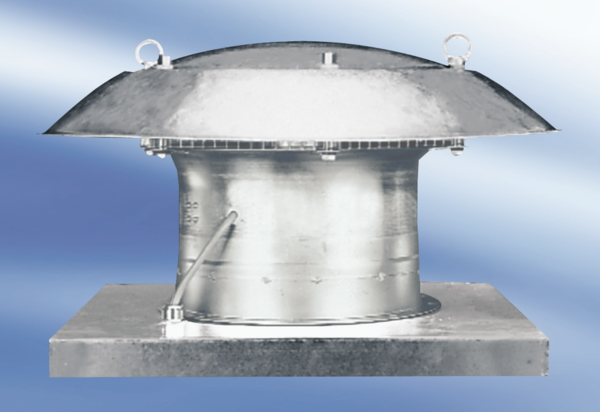 